INSTRUCTIONS FOR USING THIS TEMPLATE:A scope and sequence is an overview of the skills and content covered in your program’s curriculum at each class level over a period of time (scope) and in a particular order (sequence).  Fully developed unit plans will require more detail than the outlines sketched here in the scope and sequence.This template is intended to capture a math scope and sequence to guide one class level. The first pages explain each of the required elements of the scope and sequence, followed by a blank template for you to fill in.The document header in the blank template may be changed to indicate the correct program name, math class level, and GLE for this class level.  The footer in the blank template is currently set to re-start at page 1.Once the template is filled in, you may wish to print it out on legal-sized paper.The format may be adapted to your own needs as long as the scope and sequence includes:an introduction with the indicated points;all of the elements in the left-hand column of the chart.Once the scope and sequence is completed for a level, the next steps are to:revise this draft as needed and/or recommended from the feedback you received;use this draft to develop coherent instructional units and sample lesson plans;complete the other class levels, taking care to align the levels and prevent any learning gaps. Critical components of this development process include:an understanding of the College and Career Readiness Standards for Adult Education	(http://lincs.ed.gov/publications/pdf/CCRStandardsAdultEd.pdf);teacher discussion and engagement;periodic revision of your scope and sequence.For Math only: Please refer to "Developing Instructional Units: Applying What Students Learn" for helpful pointers around developing and writing clear and effective unit goals, outcomes, and purposes. Program:	                                                  Class Level and GLE Range: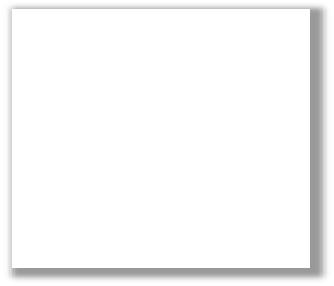 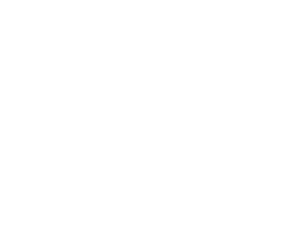 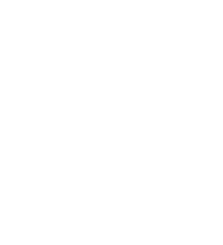 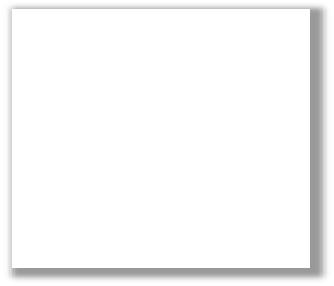 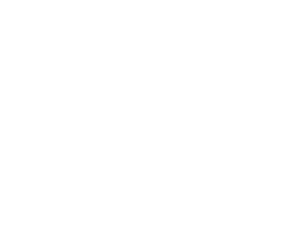 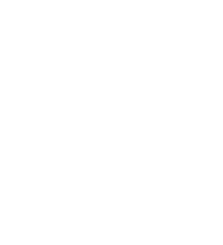 Introduction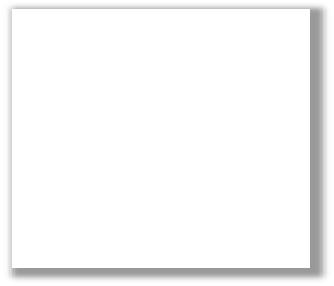 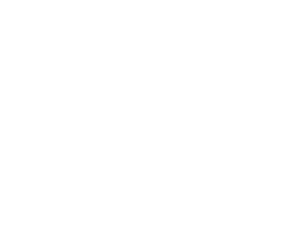 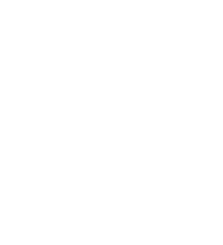 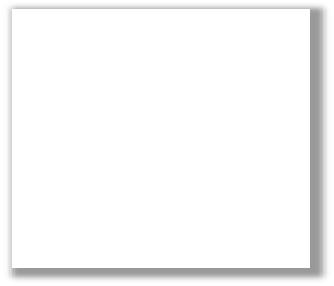 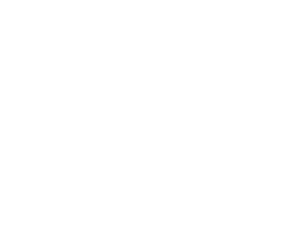 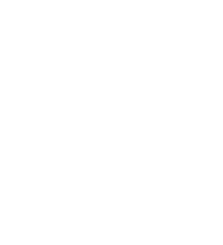 Introduction:Date Created:Authors:Date Revised:Authors:Program:Class Level and GLE Range:Unit 1Unit 2Unit 3Add columns as needed...Title  Reflect the content topic through which skills will be developed.Time: # of hours, and # of weeksPurpose Why is this topic and skill set important for adult students?Goals and Outcomes “Students will use math [what skills/knowledge] in order to …”“Students will show learning by … [end product / project])”Priority CCR StandardsList only the standards which will be explicitly taught and assessed.Key ResourcesList 2-3 authentic and relevant resources that students will useDate Created:Authors:Date Revised:Authors:Unit 1Unit 2Unit 3Add columns as needed...Title  Reflect the content topic through which skills will be developed.Time: # of hours, and # of weeksPurpose Why is this topic and skill set important for adult students?Goals and Outcomes “Students will use math [what skills/knowledge] in order to …”“Students will show learning by … [end product / project]).”Priority CCR StandardsList only the standards which will be explicitly taught and assessed.Key ResourcesList 2-3 authentic and relevant resources that students will use.